SUMMARY OF SSOPC TENDERING REQUIREMENTSSpring 2022Review bi-annually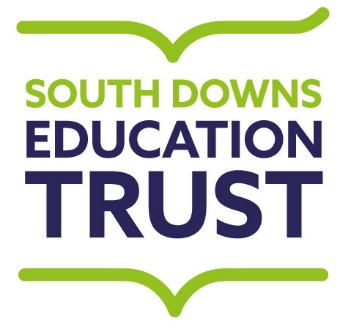 Notes: The EU Thresholds from 01.01.18– 31.12.19 are: Supplies and Services - £213,477, “and  Works -- £5,336,938 	 The value of the contract is the total value over the whole period of the contract, including any possible extensions.  If a rolling contract take total value over previous 4 years into accountWhere the Public Contracts Regulations 2015 (“PCR 2015”) apply, they apply in addition to the SSOPC and override the SSOPC where there is any conflict. Before issuing any request for quotation or invitation to tender, the specification and contract terms and conditions must be completed and provided to all potential suppliers at the same time as the request for quote/ITT is issued. Aggregate value of the Contract Procurement process Who approves procurement process? Who leads procurement process? Advertising How many quotes are required? What type of contract is required? £0- £5,000 Email/write to supplier; or Place order under a Framework Agreement/Dynamic Purchasing System (“DPS”) that is available to the School Governing Body or Head Teacher with delegated authority. Head Teacher or other School employee with delegated authority. Not mandatory. One written quote. Trusts or supplier’s standard terms and conditions.  £5,000-£75,000 Send suppliers (min 3) request for quotation; or Issue invitation to tender; or Call-off from framework agreement/DPS available to School. Governing Body or Head Teacher with delegated authority. Head Teacher or other School employee with delegated authority. Not mandatory but Best Value to be obtained. Three written quotes. Trusts or supplier’s standard terms and conditions.  £75,001-PCR threshold £213,477 or £5,336,938Must be fair and transparent process representing Best Value: Competitive tender; or Call off from framework agreement/DPS available to the School (seek advice from WSCC Procurement Services);  Trustees CFO of Trust with Trust Chairmanschool website, trade press or website, and, if appropriate non mandatory advert on Contracts Finder. As per rules set out in existing contract/ framework or competitive tenderTrusts or supplier’s standard terms and conditions.  At PCR Threshold or above Procurement process compliant with PCR 2015; or Call off from framework agreement/DPS available to the School. Trustees CFO of Trust with Trust ChairmanContracts Finder. As per rules set out in existing contract/ framework  or competitive tender in compliance with PCR 2015 through e-sourcing portal. Trusts or supplier’s standard terms and conditions.  